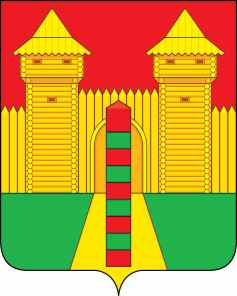 АДМИНИСТРАЦИЯ  МУНИЦИПАЛЬНОГО  ОБРАЗОВАНИЯ «ШУМЯЧСКИЙ   РАЙОН» СМОЛЕНСКОЙ  ОБЛАСТИПОСТАНОВЛЕНИЕот 30.09.2022г. № 442          п. ШумячиВ соответствии с со ст. 28 Устава муниципального образования «Шумячский район» Смоленской области», на основании заявления                               А.А. Барбакова  от  06.09.2022 б/н  Администрация муниципального образования «Шумячский район» Смоленской областиП О С Т А Н О В Л Я Е Т:          1. Прекратить договор аренды недвижимого имущества от 27.07.2021 г.                № 67, заключенный с Барбаковым Антоном Александровичем на нежилое помещение, находящееся по адресу: Смоленская область, р-н Шумячский, п. Шумячи, ул. Советская, дом 95 (далее – Участок), для использования в целях – под размещение магазина,  площадью 17,7 кв.м.2. Отделу экономики и комплексного развития Администрации муниципального образования «Шумячский район» Смоленской области  подготовить:- проект соглашения о расторжении договора аренды недвижимого имущества от 27.07.2021 г. № 67;-  акт приема-передачи недвижимого имущества.И.п. Главы муниципального образования «Шумячский район» Смоленской области                                              Г.А. ВарсановаО прекращении договора аренды недвижимого имущества от 27.07.2021 г. № 67